Изменена административная ответственность за пропаганду наркотических средств, психотропных веществ или их прекурсоровСитуацию коментирует прокурор Исаклинского района Самарской области  Павел Грибов.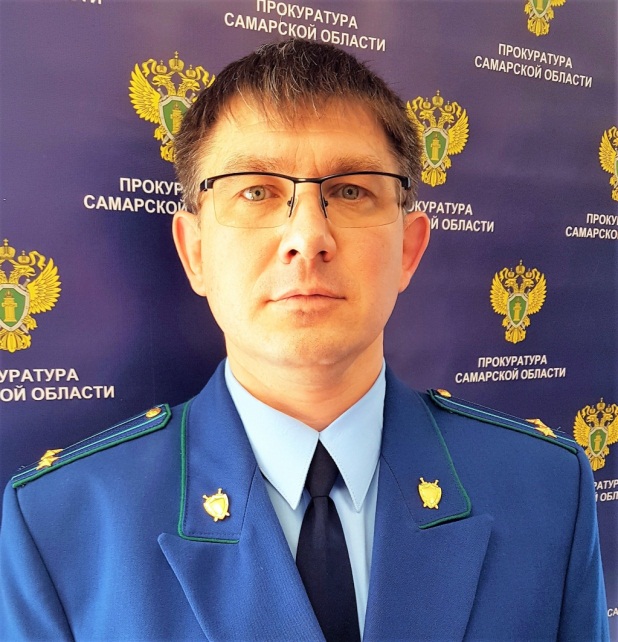 10 января вступил в силу Федеральный закон от 30.12.2020 № 512-ФЗ «О внесении изменений в Кодекс Российской Федерации об административных правонарушениях».Федеральным законом статья 6.13 КоАП РФ дополнена частью 1.1, предусматривающей административную ответственность за пропаганду наркотических средств, психотропных веществ или их прекурсоров, растений, содержащих наркотические средства, психотропные вещества или их прекурсоры, их частей, содержащих наркотические средства, психотропные вещества или их прекурсоры, либо новых потенциально опасных психоактивных веществ с использованием информационно-телекоммуникационной сети Интернет.Наказание за данное правонарушение предусмотрено в виде административного штрафа на граждан в размере от 5 тыс. до 30 тыс. рублей; на должностных лиц - от 50 тыс. до 100 тыс. рублей; на лиц, осуществляющих предпринимательскую деятельность без образования юридического лица, - от 50 тыс. до 100 тыс.  тысяч рублей либо административное приостановление деятельности на срок до 90 суток; на юридических лиц - от 1 млн до 1,5 млн рублей либо административное приостановление деятельности на срок до 90 суток.29.01.2021